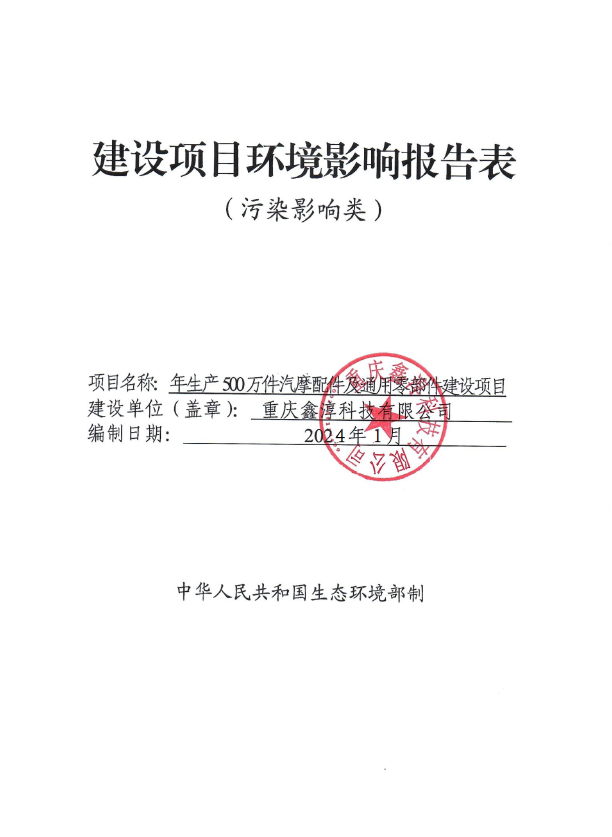 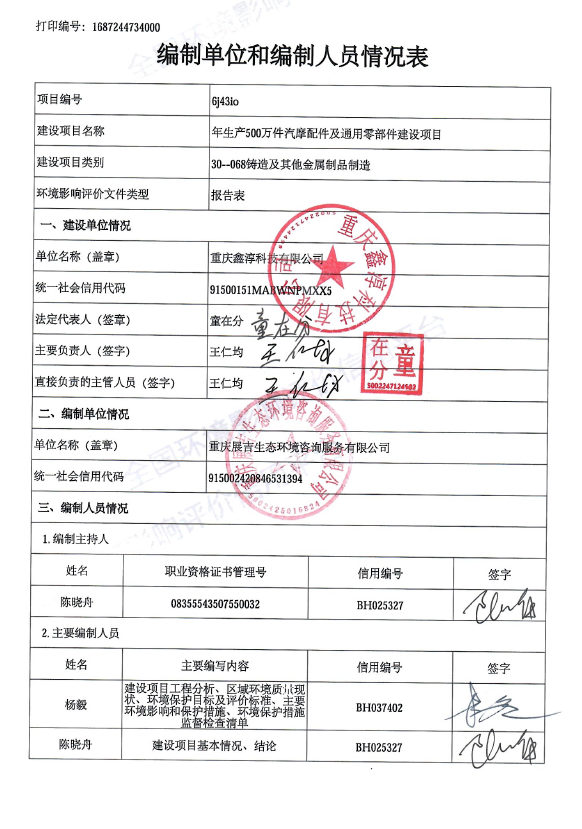 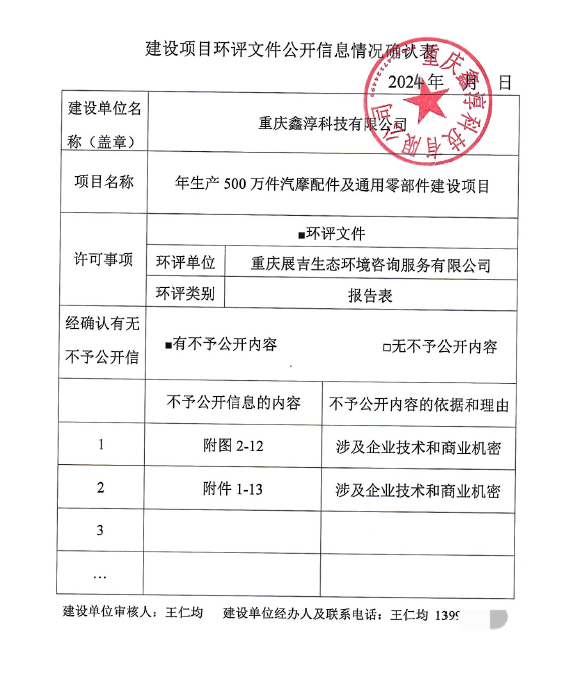 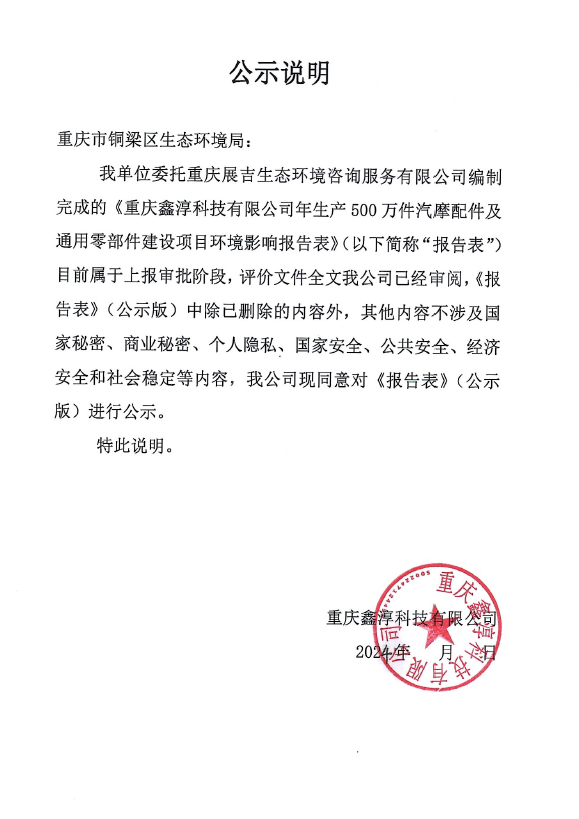 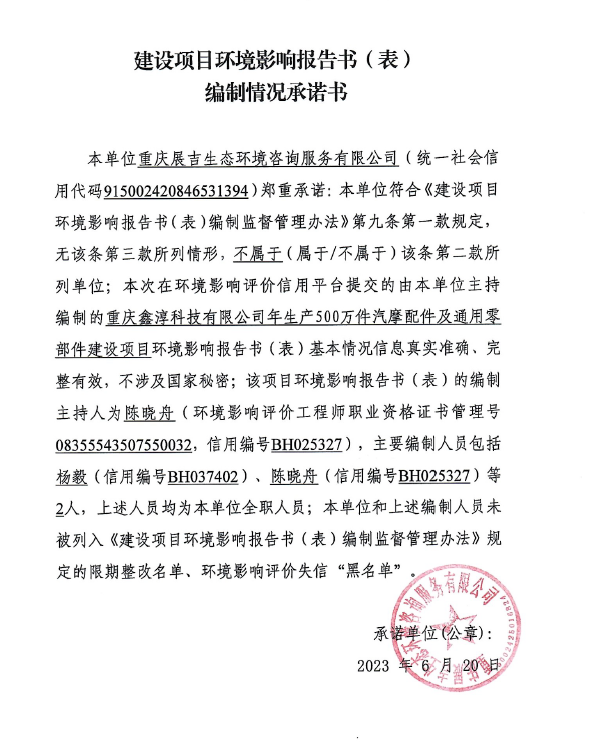 一、建设项目基本情况二、建设项目工程分析三、区域环境质量现状、环境保护目标及评价标准四、主要环境影响和保护措施表4.2-7  废气污染源源强核算结果及相关参数一览表五、环境保护措施监督检查清单六、结论附表建设项目污染物排放量汇总表    单位：t/a注：⑥=①+③+④-⑤；⑦=⑥-①建设项目名称建设项目名称年生产500万件汽摩配件及通用零部件建设项目年生产500万件汽摩配件及通用零部件建设项目年生产500万件汽摩配件及通用零部件建设项目项目代码项目代码2209-500151-04-05-7313702209-500151-04-05-7313702209-500151-04-05-731370建设单位联系人建设单位联系人王仁均联系方式139******52建设地点建设地点重庆市铜梁区虎峰镇石岭村5社12号重庆市铜梁区虎峰镇石岭村5社12号重庆市铜梁区虎峰镇石岭村5社12号地理坐标地理坐标（106度7分25.280秒，29度43分58.230秒）（106度7分25.280秒，29度43分58.230秒）（106度7分25.280秒，29度43分58.230秒）国民经济行业类别国民经济行业类别C3392有色金属铸造C3489其他通用零部件制造C3670 汽车零部件及配件制造建设项目行业类别三十-68铸造及其他金属制品制造339三十一-69通用零部件制造348三十三-71 汽车零部件及配件制造367建设性质建设性质√新建（迁建）□改建□扩建□技术改造建设项目申报情形√首次申报项目□不予批准后再次申报项目□超五年重新审核项目□重大变动重新报批项目项目审批（核准/备案）部门（选填）项目审批（核准/备案）部门（选填）重庆市铜梁区发展和改革委员会项目审批（核准/备案）文号（选填）/总投资（万元）总投资（万元）4600环保投资（万元）30环保投资占比（%）环保投资占比（%）0.65施工工期12个月是否开工建设是否开工建设否√是： 根据铜环执责改字﹝2023﹞43号文件，企业于2023年4月开工建设，构成未批先建的环境违法行为，责令公司立即改正环境违法行为。用地（用海）面积（m2）3000专项评价设置情况专项评价设置情况根据建设项目环境影响报告表编制技术指南（污染影响类）（试行）表1，本项目无需设置专项评价，对照如下：（1）大气拟建项目大气排放废气不含有《有毒有害大气污染物名录》中的有毒有害污染物，故不开展大气专项评价。（2）废水拟建项目废水排放方式为间接排放，因此不开展地表水专项评价。（3）环境风险拟建项目危险物质储存量未超过临界量，因此不开展环境风险专项评价。（4）生态拟建项目不属于河道取水的污染类建设项目，因此不开展生态专项评价。（5）海洋拟建项目不属于直接向海排放污染物的海洋工程建设项目，因此不开展海洋专项评价。根据建设项目环境影响报告表编制技术指南（污染影响类）（试行）表1，本项目无需设置专项评价，对照如下：（1）大气拟建项目大气排放废气不含有《有毒有害大气污染物名录》中的有毒有害污染物，故不开展大气专项评价。（2）废水拟建项目废水排放方式为间接排放，因此不开展地表水专项评价。（3）环境风险拟建项目危险物质储存量未超过临界量，因此不开展环境风险专项评价。（4）生态拟建项目不属于河道取水的污染类建设项目，因此不开展生态专项评价。（5）海洋拟建项目不属于直接向海排放污染物的海洋工程建设项目，因此不开展海洋专项评价。根据建设项目环境影响报告表编制技术指南（污染影响类）（试行）表1，本项目无需设置专项评价，对照如下：（1）大气拟建项目大气排放废气不含有《有毒有害大气污染物名录》中的有毒有害污染物，故不开展大气专项评价。（2）废水拟建项目废水排放方式为间接排放，因此不开展地表水专项评价。（3）环境风险拟建项目危险物质储存量未超过临界量，因此不开展环境风险专项评价。（4）生态拟建项目不属于河道取水的污染类建设项目，因此不开展生态专项评价。（5）海洋拟建项目不属于直接向海排放污染物的海洋工程建设项目，因此不开展海洋专项评价。规划情况规划情况规划文件名称：《重庆市铜梁区镇域工业集聚区发展规划（2021-2025）》规划文件名称：《重庆市铜梁区镇域工业集聚区发展规划（2021-2025）》规划文件名称：《重庆市铜梁区镇域工业集聚区发展规划（2021-2025）》规划环境影响评价情况规划环境影响评价情况规划环评名称：《重庆市铜梁区镇域工业集聚区发展规划（2021-2025）环境影响评价报告书》审查机关：重庆市铜梁区生态环境局审查文件名称：《关于重庆市铜梁区镇域工业集聚区发展规划（2021~2025）环境影响报告书审查意见的函》文号：渝环函[2020]290号批准日期：2020年12月30日规划环评名称：《重庆市铜梁区镇域工业集聚区发展规划（2021-2025）环境影响评价报告书》审查机关：重庆市铜梁区生态环境局审查文件名称：《关于重庆市铜梁区镇域工业集聚区发展规划（2021~2025）环境影响报告书审查意见的函》文号：渝环函[2020]290号批准日期：2020年12月30日规划环评名称：《重庆市铜梁区镇域工业集聚区发展规划（2021-2025）环境影响评价报告书》审查机关：重庆市铜梁区生态环境局审查文件名称：《关于重庆市铜梁区镇域工业集聚区发展规划（2021~2025）环境影响报告书审查意见的函》文号：渝环函[2020]290号批准日期：2020年12月30日规划及规划环境影响评价符合性分析规划及规划环境影响评价符合性分析（1）《重庆市铜梁区镇域工业集聚区发展规划（2021-2025）》符合性分析根据《重庆市铜梁区镇域工业发展规划（2021-2025）环境影响报告书》，根据铜梁全区地貌和自然条件、交通要素情况和产业发展基础，考虑镇街产业布局需要，以铜梁高新区和大庙工业园区周边的十个镇街为重点发展区域，共划分为西部、东南部和南部三个片区。虎峰镇属于东南部片区，依托中心镇区规划的工业用地，主要布局发展汽摩零部件制造、机械加工和家具制造。本项目位于虎峰镇石岭村5社，属于铜梁区镇域工业发展规划（2021-2025）环境影响报告书中虎峰镇点状发展区域的范围，主要生产汽车零部件和通用零部件，属于汽车零部件及配件制造业，为该片区主要发展行业。（2）与《重庆市铜梁区镇域工业集聚区发展规划（2021-2025）环境影响报告书》的符合性分析拟建项目位于重庆市铜梁区虎峰镇石岭村5社，与《重庆市铜梁区镇域工业集聚区发展规划（2021-2025）环境影响报告书》相关内容对比分析如下：表1-1  拟建项目与规划环评符合性分析由上表可知：本项目符合《重庆市铜梁区镇域工业集聚区发展规划（2021~2025）环境影响报告书》中虎峰镇点状发展区域的产业定位，本项目为汽车零部件制造，符合虎峰镇点状发展区域的规划定位。（3）与《关于重庆市铜梁区镇域工业集聚区发展规划（2021~2025）环境影响报告书审查意见的函》（渝环函〔2020〕290号）符合性分析与《重庆市铜梁区镇域工业集聚区发展规划（2021~2025）环境影响报告书审查意见的函》（渝环函〔2020〕290号）相关内容对比分析如下：表1-2  与渝环函〔2020〕290号符合性分析根据表1-1和表1-2可知，拟建项目不属于“限制”、“禁止”清单，符合规划要求，根据非禁既入的原则，项目与规划及批复要求不冲突。（1）《重庆市铜梁区镇域工业集聚区发展规划（2021-2025）》符合性分析根据《重庆市铜梁区镇域工业发展规划（2021-2025）环境影响报告书》，根据铜梁全区地貌和自然条件、交通要素情况和产业发展基础，考虑镇街产业布局需要，以铜梁高新区和大庙工业园区周边的十个镇街为重点发展区域，共划分为西部、东南部和南部三个片区。虎峰镇属于东南部片区，依托中心镇区规划的工业用地，主要布局发展汽摩零部件制造、机械加工和家具制造。本项目位于虎峰镇石岭村5社，属于铜梁区镇域工业发展规划（2021-2025）环境影响报告书中虎峰镇点状发展区域的范围，主要生产汽车零部件和通用零部件，属于汽车零部件及配件制造业，为该片区主要发展行业。（2）与《重庆市铜梁区镇域工业集聚区发展规划（2021-2025）环境影响报告书》的符合性分析拟建项目位于重庆市铜梁区虎峰镇石岭村5社，与《重庆市铜梁区镇域工业集聚区发展规划（2021-2025）环境影响报告书》相关内容对比分析如下：表1-1  拟建项目与规划环评符合性分析由上表可知：本项目符合《重庆市铜梁区镇域工业集聚区发展规划（2021~2025）环境影响报告书》中虎峰镇点状发展区域的产业定位，本项目为汽车零部件制造，符合虎峰镇点状发展区域的规划定位。（3）与《关于重庆市铜梁区镇域工业集聚区发展规划（2021~2025）环境影响报告书审查意见的函》（渝环函〔2020〕290号）符合性分析与《重庆市铜梁区镇域工业集聚区发展规划（2021~2025）环境影响报告书审查意见的函》（渝环函〔2020〕290号）相关内容对比分析如下：表1-2  与渝环函〔2020〕290号符合性分析根据表1-1和表1-2可知，拟建项目不属于“限制”、“禁止”清单，符合规划要求，根据非禁既入的原则，项目与规划及批复要求不冲突。（1）《重庆市铜梁区镇域工业集聚区发展规划（2021-2025）》符合性分析根据《重庆市铜梁区镇域工业发展规划（2021-2025）环境影响报告书》，根据铜梁全区地貌和自然条件、交通要素情况和产业发展基础，考虑镇街产业布局需要，以铜梁高新区和大庙工业园区周边的十个镇街为重点发展区域，共划分为西部、东南部和南部三个片区。虎峰镇属于东南部片区，依托中心镇区规划的工业用地，主要布局发展汽摩零部件制造、机械加工和家具制造。本项目位于虎峰镇石岭村5社，属于铜梁区镇域工业发展规划（2021-2025）环境影响报告书中虎峰镇点状发展区域的范围，主要生产汽车零部件和通用零部件，属于汽车零部件及配件制造业，为该片区主要发展行业。（2）与《重庆市铜梁区镇域工业集聚区发展规划（2021-2025）环境影响报告书》的符合性分析拟建项目位于重庆市铜梁区虎峰镇石岭村5社，与《重庆市铜梁区镇域工业集聚区发展规划（2021-2025）环境影响报告书》相关内容对比分析如下：表1-1  拟建项目与规划环评符合性分析由上表可知：本项目符合《重庆市铜梁区镇域工业集聚区发展规划（2021~2025）环境影响报告书》中虎峰镇点状发展区域的产业定位，本项目为汽车零部件制造，符合虎峰镇点状发展区域的规划定位。（3）与《关于重庆市铜梁区镇域工业集聚区发展规划（2021~2025）环境影响报告书审查意见的函》（渝环函〔2020〕290号）符合性分析与《重庆市铜梁区镇域工业集聚区发展规划（2021~2025）环境影响报告书审查意见的函》（渝环函〔2020〕290号）相关内容对比分析如下：表1-2  与渝环函〔2020〕290号符合性分析根据表1-1和表1-2可知，拟建项目不属于“限制”、“禁止”清单，符合规划要求，根据非禁既入的原则，项目与规划及批复要求不冲突。其他符合性分析1.1  “三线一单”的符合性分析本项目位于重庆市铜梁区虎峰镇石岭村5社12号，租用钢隆纸业现有厂房，根据铜梁区“三线一单”图集可知，本项目位置属于重点管控单元（铜梁区重点管控单元-小安溪段家塘，编号：ZH50015120001），详见附图6。本项目与“三线一单”的符合性分析见表1.1-1。表1.1-1  与“三线一单”符合性分析通过上表分析，本项目符合“三线一单”的相关要求。1.2 产业政策符合性分析本项目为汽车零部件制造和通用零部件制造，不属于《产业结构调整指导目录（2024年本）》中的鼓励类、限制类、淘汰类，属于允许类。项目采用的生产工艺设备均不属于《产业结构调整指导目录（2024年本）》和《部分工业行业淘汰落后生产工艺装备和产品指导名录（2010年本）》中规定的限制类和淘汰类。因此，项目建设符合国家的产业政策。同时，重庆市铜梁区发展和改革委员会以颁发《重庆市企业投资项目备案证》（项目备案编码：2209-500151-04-05-731370）的形式同意该项目备案建设。因此，本项目的建设符合国家和重庆市的产业政策要求。1.3与《重庆市产业投资准入工作手册》（渝发改投〔2022〕1436号）符合性分析表1.3-1  重庆市产业投资准入工作手册符合性分析由上表可知，项目的建设符合《重庆市产业投资准入工作手册》（渝发改投〔2022〕1436号）要求。1.4 与《关于严格工业布局和准入的通知》（渝发改工〔2018〕781号）符合性分析表1.4-1  与关于严格工业布局和准入的通知符合性分析由上表可知，项目的建设符合《关于严格工业布局和准入的通知》（渝发改工〔2018〕781号）要求。1.5与《长江经济带发展负面清单指南（试行，2022年版）》（长江办[2022]7号）、《四川省、重庆市长江经济带发展负面清单实施细则（试行，2022年版）》的通知（川长办发〔2022〕17号）符合性分析表1.5-1 与长江经济带发展负面清单指南（试行，2022年版）符合性分析表1.5-2  与四川省、重庆市长江经济带发展负面清单实施细则（试行，2022年版）符合性分析由上表可知，项目的建设符合《长江经济带发展负面清单指南（试行，2022年版）》（长江办[2022]7号）、《四川省、重庆市长江经济带发展负面清单实施细则（试行，2022年版）》的通知（川长办发〔2022〕17号）要求。1.6与《铸造企业规范条件》（T/CFA0310021-2023）的符合性分析拟建项目与《铸造企业规范条件》（T/CFA0310021-2023）的符合性分析详见表1.6-1。表1.6-1  铸造企业规范条件符合性分析由上表可知，拟建项目基本符合《铸造企业规范条件》（T/CFA 0310021-2023）要求。1.7与《关于推动铸造和锻压行业高质量发展的指导意见》（工信部联通装〔2023〕40号）符合性分析拟建项目与《关于推动铸造和锻压行业高质量发展的指导意见》的符合性分析详见表1.7-1。表1.7-1  关于推动铸造和锻压行业高质量发展的指导意见1.8与《铸造工业大气污染防治可行技术指南》（HJ 1292—2023）符合性分析拟建项目与《铸造工业大气污染防治可行技术指南》的符合性分析详见表1.8-1。表1.8-1  铸造工业大气污染防治可行技术指南1.9与《重庆市人民政府关于印发重庆市生态环境保护“十四五”规划（2021—2025年）的通知》（渝府发〔2022〕11号）符合性分析根据重庆市人民政府2022年1月27日发布的《重庆市人民政府关于印发重庆市生态环境保护“十四五”规划（2021—2025年）的通知》（渝府发〔2022〕11号）中明确提出以下要求：“第四节、强化有毒有害化学物质环境风险防控：禁止在长江干支流岸线1公里范围内新建、扩建化工园区和化工项目”本项目位于重庆市铜梁区虎峰镇石岭村5社12号，主要工艺为有色金属铸造，属于汽车零部件制造和通用零部件制造项目，不属于禁止建设项目，满足《重庆市人民政府关于印发重庆市生态环境保护“十四五”规划（2021—2025年）的通知》（渝府发〔2022〕11号）的要求。1.10 项目选址合理性分析（1）项目所在地环境质量现状环境空气：拟建项目所在区域非甲烷总烃满足河北省地方标准《环境空气质量 非甲烷总烃限值》（DB13/1577-2012）；铜梁区区域内SO2、NO2、CO、O3、PM10、PM2.5均能够满足《环境空气质量标准》（GB3095-2012）中二级标准，区域为达标区。地表水：根据重庆市铜梁区人民政府网上公示的“重庆市铜梁区水环境质量状况（2023年9月）”可知，小安溪双河口监测断面满足《地表水环境质量标准》(GB 3838-2002)Ⅲ类水域标准要求，表明地表水环境质量现状良好，有一定的环境容量。噪声：拟建项目所在区域噪声满足《声环境质量标准》（GB 3096-2008）2类标准要求。工程所在区域目前环境质量状况总体良好，区域环境容量对工程建设的制约作用较小。（2）环境影响本项目产生的废气、废水、噪声、固体废物经本环评提出的污染防治措施处理后能实现达标排放，对周边环境影响较小。评价认为拟建项目严格按照报告提出的措施，保证废气及废水的达标排放，项目产生的环境影响很小，环境可以接受。（3）环境相容性本项目地块为工业用地，属于虎峰镇点状发展区域，周边仅有少量散居农户，企业生产时严格落实环评提出的各项污染物管控要求后，对周边影响小，满足《重庆市铜梁区镇域工业集聚区发展规划（2021-2025）》要求。综上所述，本项目选址合理，建设是可行的。1.1  “三线一单”的符合性分析本项目位于重庆市铜梁区虎峰镇石岭村5社12号，租用钢隆纸业现有厂房，根据铜梁区“三线一单”图集可知，本项目位置属于重点管控单元（铜梁区重点管控单元-小安溪段家塘，编号：ZH50015120001），详见附图6。本项目与“三线一单”的符合性分析见表1.1-1。表1.1-1  与“三线一单”符合性分析通过上表分析，本项目符合“三线一单”的相关要求。1.2 产业政策符合性分析本项目为汽车零部件制造和通用零部件制造，不属于《产业结构调整指导目录（2024年本）》中的鼓励类、限制类、淘汰类，属于允许类。项目采用的生产工艺设备均不属于《产业结构调整指导目录（2024年本）》和《部分工业行业淘汰落后生产工艺装备和产品指导名录（2010年本）》中规定的限制类和淘汰类。因此，项目建设符合国家的产业政策。同时，重庆市铜梁区发展和改革委员会以颁发《重庆市企业投资项目备案证》（项目备案编码：2209-500151-04-05-731370）的形式同意该项目备案建设。因此，本项目的建设符合国家和重庆市的产业政策要求。1.3与《重庆市产业投资准入工作手册》（渝发改投〔2022〕1436号）符合性分析表1.3-1  重庆市产业投资准入工作手册符合性分析由上表可知，项目的建设符合《重庆市产业投资准入工作手册》（渝发改投〔2022〕1436号）要求。1.4 与《关于严格工业布局和准入的通知》（渝发改工〔2018〕781号）符合性分析表1.4-1  与关于严格工业布局和准入的通知符合性分析由上表可知，项目的建设符合《关于严格工业布局和准入的通知》（渝发改工〔2018〕781号）要求。1.5与《长江经济带发展负面清单指南（试行，2022年版）》（长江办[2022]7号）、《四川省、重庆市长江经济带发展负面清单实施细则（试行，2022年版）》的通知（川长办发〔2022〕17号）符合性分析表1.5-1 与长江经济带发展负面清单指南（试行，2022年版）符合性分析表1.5-2  与四川省、重庆市长江经济带发展负面清单实施细则（试行，2022年版）符合性分析由上表可知，项目的建设符合《长江经济带发展负面清单指南（试行，2022年版）》（长江办[2022]7号）、《四川省、重庆市长江经济带发展负面清单实施细则（试行，2022年版）》的通知（川长办发〔2022〕17号）要求。1.6与《铸造企业规范条件》（T/CFA0310021-2023）的符合性分析拟建项目与《铸造企业规范条件》（T/CFA0310021-2023）的符合性分析详见表1.6-1。表1.6-1  铸造企业规范条件符合性分析由上表可知，拟建项目基本符合《铸造企业规范条件》（T/CFA 0310021-2023）要求。1.7与《关于推动铸造和锻压行业高质量发展的指导意见》（工信部联通装〔2023〕40号）符合性分析拟建项目与《关于推动铸造和锻压行业高质量发展的指导意见》的符合性分析详见表1.7-1。表1.7-1  关于推动铸造和锻压行业高质量发展的指导意见1.8与《铸造工业大气污染防治可行技术指南》（HJ 1292—2023）符合性分析拟建项目与《铸造工业大气污染防治可行技术指南》的符合性分析详见表1.8-1。表1.8-1  铸造工业大气污染防治可行技术指南1.9与《重庆市人民政府关于印发重庆市生态环境保护“十四五”规划（2021—2025年）的通知》（渝府发〔2022〕11号）符合性分析根据重庆市人民政府2022年1月27日发布的《重庆市人民政府关于印发重庆市生态环境保护“十四五”规划（2021—2025年）的通知》（渝府发〔2022〕11号）中明确提出以下要求：“第四节、强化有毒有害化学物质环境风险防控：禁止在长江干支流岸线1公里范围内新建、扩建化工园区和化工项目”本项目位于重庆市铜梁区虎峰镇石岭村5社12号，主要工艺为有色金属铸造，属于汽车零部件制造和通用零部件制造项目，不属于禁止建设项目，满足《重庆市人民政府关于印发重庆市生态环境保护“十四五”规划（2021—2025年）的通知》（渝府发〔2022〕11号）的要求。1.10 项目选址合理性分析（1）项目所在地环境质量现状环境空气：拟建项目所在区域非甲烷总烃满足河北省地方标准《环境空气质量 非甲烷总烃限值》（DB13/1577-2012）；铜梁区区域内SO2、NO2、CO、O3、PM10、PM2.5均能够满足《环境空气质量标准》（GB3095-2012）中二级标准，区域为达标区。地表水：根据重庆市铜梁区人民政府网上公示的“重庆市铜梁区水环境质量状况（2023年9月）”可知，小安溪双河口监测断面满足《地表水环境质量标准》(GB 3838-2002)Ⅲ类水域标准要求，表明地表水环境质量现状良好，有一定的环境容量。噪声：拟建项目所在区域噪声满足《声环境质量标准》（GB 3096-2008）2类标准要求。工程所在区域目前环境质量状况总体良好，区域环境容量对工程建设的制约作用较小。（2）环境影响本项目产生的废气、废水、噪声、固体废物经本环评提出的污染防治措施处理后能实现达标排放，对周边环境影响较小。评价认为拟建项目严格按照报告提出的措施，保证废气及废水的达标排放，项目产生的环境影响很小，环境可以接受。（3）环境相容性本项目地块为工业用地，属于虎峰镇点状发展区域，周边仅有少量散居农户，企业生产时严格落实环评提出的各项污染物管控要求后，对周边影响小，满足《重庆市铜梁区镇域工业集聚区发展规划（2021-2025）》要求。综上所述，本项目选址合理，建设是可行的。1.1  “三线一单”的符合性分析本项目位于重庆市铜梁区虎峰镇石岭村5社12号，租用钢隆纸业现有厂房，根据铜梁区“三线一单”图集可知，本项目位置属于重点管控单元（铜梁区重点管控单元-小安溪段家塘，编号：ZH50015120001），详见附图6。本项目与“三线一单”的符合性分析见表1.1-1。表1.1-1  与“三线一单”符合性分析通过上表分析，本项目符合“三线一单”的相关要求。1.2 产业政策符合性分析本项目为汽车零部件制造和通用零部件制造，不属于《产业结构调整指导目录（2024年本）》中的鼓励类、限制类、淘汰类，属于允许类。项目采用的生产工艺设备均不属于《产业结构调整指导目录（2024年本）》和《部分工业行业淘汰落后生产工艺装备和产品指导名录（2010年本）》中规定的限制类和淘汰类。因此，项目建设符合国家的产业政策。同时，重庆市铜梁区发展和改革委员会以颁发《重庆市企业投资项目备案证》（项目备案编码：2209-500151-04-05-731370）的形式同意该项目备案建设。因此，本项目的建设符合国家和重庆市的产业政策要求。1.3与《重庆市产业投资准入工作手册》（渝发改投〔2022〕1436号）符合性分析表1.3-1  重庆市产业投资准入工作手册符合性分析由上表可知，项目的建设符合《重庆市产业投资准入工作手册》（渝发改投〔2022〕1436号）要求。1.4 与《关于严格工业布局和准入的通知》（渝发改工〔2018〕781号）符合性分析表1.4-1  与关于严格工业布局和准入的通知符合性分析由上表可知，项目的建设符合《关于严格工业布局和准入的通知》（渝发改工〔2018〕781号）要求。1.5与《长江经济带发展负面清单指南（试行，2022年版）》（长江办[2022]7号）、《四川省、重庆市长江经济带发展负面清单实施细则（试行，2022年版）》的通知（川长办发〔2022〕17号）符合性分析表1.5-1 与长江经济带发展负面清单指南（试行，2022年版）符合性分析表1.5-2  与四川省、重庆市长江经济带发展负面清单实施细则（试行，2022年版）符合性分析由上表可知，项目的建设符合《长江经济带发展负面清单指南（试行，2022年版）》（长江办[2022]7号）、《四川省、重庆市长江经济带发展负面清单实施细则（试行，2022年版）》的通知（川长办发〔2022〕17号）要求。1.6与《铸造企业规范条件》（T/CFA0310021-2023）的符合性分析拟建项目与《铸造企业规范条件》（T/CFA0310021-2023）的符合性分析详见表1.6-1。表1.6-1  铸造企业规范条件符合性分析由上表可知，拟建项目基本符合《铸造企业规范条件》（T/CFA 0310021-2023）要求。1.7与《关于推动铸造和锻压行业高质量发展的指导意见》（工信部联通装〔2023〕40号）符合性分析拟建项目与《关于推动铸造和锻压行业高质量发展的指导意见》的符合性分析详见表1.7-1。表1.7-1  关于推动铸造和锻压行业高质量发展的指导意见1.8与《铸造工业大气污染防治可行技术指南》（HJ 1292—2023）符合性分析拟建项目与《铸造工业大气污染防治可行技术指南》的符合性分析详见表1.8-1。表1.8-1  铸造工业大气污染防治可行技术指南1.9与《重庆市人民政府关于印发重庆市生态环境保护“十四五”规划（2021—2025年）的通知》（渝府发〔2022〕11号）符合性分析根据重庆市人民政府2022年1月27日发布的《重庆市人民政府关于印发重庆市生态环境保护“十四五”规划（2021—2025年）的通知》（渝府发〔2022〕11号）中明确提出以下要求：“第四节、强化有毒有害化学物质环境风险防控：禁止在长江干支流岸线1公里范围内新建、扩建化工园区和化工项目”本项目位于重庆市铜梁区虎峰镇石岭村5社12号，主要工艺为有色金属铸造，属于汽车零部件制造和通用零部件制造项目，不属于禁止建设项目，满足《重庆市人民政府关于印发重庆市生态环境保护“十四五”规划（2021—2025年）的通知》（渝府发〔2022〕11号）的要求。1.10 项目选址合理性分析（1）项目所在地环境质量现状环境空气：拟建项目所在区域非甲烷总烃满足河北省地方标准《环境空气质量 非甲烷总烃限值》（DB13/1577-2012）；铜梁区区域内SO2、NO2、CO、O3、PM10、PM2.5均能够满足《环境空气质量标准》（GB3095-2012）中二级标准，区域为达标区。地表水：根据重庆市铜梁区人民政府网上公示的“重庆市铜梁区水环境质量状况（2023年9月）”可知，小安溪双河口监测断面满足《地表水环境质量标准》(GB 3838-2002)Ⅲ类水域标准要求，表明地表水环境质量现状良好，有一定的环境容量。噪声：拟建项目所在区域噪声满足《声环境质量标准》（GB 3096-2008）2类标准要求。工程所在区域目前环境质量状况总体良好，区域环境容量对工程建设的制约作用较小。（2）环境影响本项目产生的废气、废水、噪声、固体废物经本环评提出的污染防治措施处理后能实现达标排放，对周边环境影响较小。评价认为拟建项目严格按照报告提出的措施，保证废气及废水的达标排放，项目产生的环境影响很小，环境可以接受。（3）环境相容性本项目地块为工业用地，属于虎峰镇点状发展区域，周边仅有少量散居农户，企业生产时严格落实环评提出的各项污染物管控要求后，对周边影响小，满足《重庆市铜梁区镇域工业集聚区发展规划（2021-2025）》要求。综上所述，本项目选址合理，建设是可行的。1.1  “三线一单”的符合性分析本项目位于重庆市铜梁区虎峰镇石岭村5社12号，租用钢隆纸业现有厂房，根据铜梁区“三线一单”图集可知，本项目位置属于重点管控单元（铜梁区重点管控单元-小安溪段家塘，编号：ZH50015120001），详见附图6。本项目与“三线一单”的符合性分析见表1.1-1。表1.1-1  与“三线一单”符合性分析通过上表分析，本项目符合“三线一单”的相关要求。1.2 产业政策符合性分析本项目为汽车零部件制造和通用零部件制造，不属于《产业结构调整指导目录（2024年本）》中的鼓励类、限制类、淘汰类，属于允许类。项目采用的生产工艺设备均不属于《产业结构调整指导目录（2024年本）》和《部分工业行业淘汰落后生产工艺装备和产品指导名录（2010年本）》中规定的限制类和淘汰类。因此，项目建设符合国家的产业政策。同时，重庆市铜梁区发展和改革委员会以颁发《重庆市企业投资项目备案证》（项目备案编码：2209-500151-04-05-731370）的形式同意该项目备案建设。因此，本项目的建设符合国家和重庆市的产业政策要求。1.3与《重庆市产业投资准入工作手册》（渝发改投〔2022〕1436号）符合性分析表1.3-1  重庆市产业投资准入工作手册符合性分析由上表可知，项目的建设符合《重庆市产业投资准入工作手册》（渝发改投〔2022〕1436号）要求。1.4 与《关于严格工业布局和准入的通知》（渝发改工〔2018〕781号）符合性分析表1.4-1  与关于严格工业布局和准入的通知符合性分析由上表可知，项目的建设符合《关于严格工业布局和准入的通知》（渝发改工〔2018〕781号）要求。1.5与《长江经济带发展负面清单指南（试行，2022年版）》（长江办[2022]7号）、《四川省、重庆市长江经济带发展负面清单实施细则（试行，2022年版）》的通知（川长办发〔2022〕17号）符合性分析表1.5-1 与长江经济带发展负面清单指南（试行，2022年版）符合性分析表1.5-2  与四川省、重庆市长江经济带发展负面清单实施细则（试行，2022年版）符合性分析由上表可知，项目的建设符合《长江经济带发展负面清单指南（试行，2022年版）》（长江办[2022]7号）、《四川省、重庆市长江经济带发展负面清单实施细则（试行，2022年版）》的通知（川长办发〔2022〕17号）要求。1.6与《铸造企业规范条件》（T/CFA0310021-2023）的符合性分析拟建项目与《铸造企业规范条件》（T/CFA0310021-2023）的符合性分析详见表1.6-1。表1.6-1  铸造企业规范条件符合性分析由上表可知，拟建项目基本符合《铸造企业规范条件》（T/CFA 0310021-2023）要求。1.7与《关于推动铸造和锻压行业高质量发展的指导意见》（工信部联通装〔2023〕40号）符合性分析拟建项目与《关于推动铸造和锻压行业高质量发展的指导意见》的符合性分析详见表1.7-1。表1.7-1  关于推动铸造和锻压行业高质量发展的指导意见1.8与《铸造工业大气污染防治可行技术指南》（HJ 1292—2023）符合性分析拟建项目与《铸造工业大气污染防治可行技术指南》的符合性分析详见表1.8-1。表1.8-1  铸造工业大气污染防治可行技术指南1.9与《重庆市人民政府关于印发重庆市生态环境保护“十四五”规划（2021—2025年）的通知》（渝府发〔2022〕11号）符合性分析根据重庆市人民政府2022年1月27日发布的《重庆市人民政府关于印发重庆市生态环境保护“十四五”规划（2021—2025年）的通知》（渝府发〔2022〕11号）中明确提出以下要求：“第四节、强化有毒有害化学物质环境风险防控：禁止在长江干支流岸线1公里范围内新建、扩建化工园区和化工项目”本项目位于重庆市铜梁区虎峰镇石岭村5社12号，主要工艺为有色金属铸造，属于汽车零部件制造和通用零部件制造项目，不属于禁止建设项目，满足《重庆市人民政府关于印发重庆市生态环境保护“十四五”规划（2021—2025年）的通知》（渝府发〔2022〕11号）的要求。1.10 项目选址合理性分析（1）项目所在地环境质量现状环境空气：拟建项目所在区域非甲烷总烃满足河北省地方标准《环境空气质量 非甲烷总烃限值》（DB13/1577-2012）；铜梁区区域内SO2、NO2、CO、O3、PM10、PM2.5均能够满足《环境空气质量标准》（GB3095-2012）中二级标准，区域为达标区。地表水：根据重庆市铜梁区人民政府网上公示的“重庆市铜梁区水环境质量状况（2023年9月）”可知，小安溪双河口监测断面满足《地表水环境质量标准》(GB 3838-2002)Ⅲ类水域标准要求，表明地表水环境质量现状良好，有一定的环境容量。噪声：拟建项目所在区域噪声满足《声环境质量标准》（GB 3096-2008）2类标准要求。工程所在区域目前环境质量状况总体良好，区域环境容量对工程建设的制约作用较小。（2）环境影响本项目产生的废气、废水、噪声、固体废物经本环评提出的污染防治措施处理后能实现达标排放，对周边环境影响较小。评价认为拟建项目严格按照报告提出的措施，保证废气及废水的达标排放，项目产生的环境影响很小，环境可以接受。（3）环境相容性本项目地块为工业用地，属于虎峰镇点状发展区域，周边仅有少量散居农户，企业生产时严格落实环评提出的各项污染物管控要求后，对周边影响小，满足《重庆市铜梁区镇域工业集聚区发展规划（2021-2025）》要求。综上所述，本项目选址合理，建设是可行的。建设内容2.1 项目由来重庆鑫淳科技有限公司是一家专注于生产、加工、销售机械零部件及汽车配件的企业。项目租赁位于重庆市铜梁区虎峰镇石岭村5社12号的重庆市铜梁区钢隆纸业有限公司闲置厂房开展生产活动。根据《中华人民共和国环境保护法》、《中华人民共和国环境影响评价法》和《建设项目环境保护管理条例》（国务院第682号令）的有关要求，汽车零部件属于《建设项目环境影响评价分类管理名录》（2021年版）中的“三十三、汽车制造业36”中的“71汽车零部件及配件制造367-其他（年用非溶剂型低VOCs含量涂料10吨以下的除外）”，应编制环境影响报告表；通用机械零部件属于《建设项目环境影响评价分类管理名录》（2021年版）中的“三十一、通用设备制造业，69、通用零部件制造348，其他（仅分割、焊接、组装的除外；年用非溶剂型低VOCs含量涂料10吨以下的除外）”，该产品涉及工艺除切割、组装外，还有压铸、抛丸工序，应编制环境影响报告表；铸造工艺属于《建设项目环境影响评价分类管理名录》（2021年版）中的“三十、金属制品业，69、铸造及其他金属制品制造339，其他（仅分割、焊接、组装的除外）”，该产品涉及抛丸等工序，应编制环境影响报告表。综上所述，本项目应当编制环境影响报告表。受重庆鑫淳科技有限公司委托，本公司承担该项目的环境影响评价工作，在接受委托之后，我公司组织专业技术人员经过现场勘查并收集相关资料，编制了本项目的环境影响报告表。2.2 项目概况2.2.1 项目基本情况（1）项目名称：年生产500万件汽摩配件及通用零部件建设项目（2）建设单位：重庆鑫淳科技有限公司，地理位置图详见附图1（3）建设地点：重庆市铜梁区虎峰镇石岭村5社12号（4）建设性质：新建（5）工程投资：4600万元（6）建筑面积：3000m2（7）建设内容：项目主体工程包括生产车间建设、办公区建设以及各种设备安装等，主体工程包括铸造车间和机加车间，建成后形成年产500万件汽车零部件及通用机械零部件的生产规模。项目组成及主要工程内容见下表所示。2.1-1  项目组成及主要工程内容一览表2.2.2 产品方案本项目年产500万件汽车零部件及通用机械零部件，其中汽车零部件180万件，通用机械零部件320万件，具体产品方案如下表所示。2.1-2  项目主要产品及产能信息表2.2.3 主要生产设备本项目主要生产设备见下表所示。表2.2-3  项目主要生产单元、主要工艺、生产设施及设施参数一览表本项目采用的工艺设备不属于《产业结构调整指导目录（2024年本）》、《部分工业行业淘汰落后生产工艺装备和产品指导目录（2010年本）》以及《高耗能落后机电设备（产品）淘汰目录（第一、二、三、四批）》淘汰目录范畴。表2.2-4  熔化炉设备与生产规模的匹配性分析表经上表分析可知，拟建项目熔化炉设备产能为1344t/a，项目产品量约为1200t/a，可满足生产需求。2.2.4 产品的主要原辅材料及年消耗量（1）主要原辅材料及消耗量本项目主要原辅材料消耗量以及主要能源消耗一览表见表2.2-5。表2.2-5  主要原辅材料消耗量一览表（2）主要原辅材料理化性质1）切削液：是一种用在金属切削、磨加工过程中，用来冷却和润滑刀具和加工件的工业用液体，切削液由多种超强功能助剂经科学复合配合而成，同时具备良好的冷却性能、润滑性能、防锈性能、除油清洗功能、防腐功能、易稀释特点。本项目使用的切削液按照切削液：水=1:10进行兑制，根据实际使用情况进行添加即可。2）脱模剂：乳白色液体，微弱石油气味，沸点约100℃，可分散于水中，常温下不具有挥发性。脱模剂主要成份为合成硅油1-10%、乳化剂1-5%、添加剂1-5%、水80-90%。它的主要作用是帮助金属压铸产品能够从模具中取出，并且使产品保持完整性和后加工性。3）液压油：液压油是利用液体压力能的液压系统使用的液压介质，在液压系统中起着能量传递、抗磨、系统润滑、防腐、防锈、冷却等作用。4）机油：淡黄色至褐色、无气味或略带异味的油状液体，不溶于水，主要成分为脂环烃、烷烃等，密度0.85~0.92g/cm3，闪点76℃，引燃温度248℃。危险特性：遇明火、高热可燃。本项目机油用于机械设备上减少摩擦，主要起润滑、冷却、防锈、密封等作用。2.2.5 劳动定员及工作制度劳动定员：本项目劳动定员15人，其中生产人员10人，管理人员5人，均不在厂内食宿。工作制度：项目年工作天数为300天，实行一班制，每班工作时间8小时，夜间不生产。 2.2.6 水平衡本项目厂区地面采用清扫方式，用水主要包括切削液调配用水和职工办公生活用水。（1）项目用水情况1）生活用水：本项目劳动定员15人，人均综合用水量按50L/人•d计，则生活用水量为0.75m3/d，排水按90%计算。2）切削液调配用水：根据建设单位提供资料，本项目切削液与水的配比为1:10，切削液用量为0.3t/a，则切削液调配用水为3m3/a（0.01m3/d）。3）脱模剂配比用水：工件在压铸过程中，需喷涂配成一定比例的脱模液，脱模剂和水按照1:180的比例进行调配，根据建设单位提供的资料，脱模剂使用量约为3.8t/a，脱模剂配比用水量为684t/a，配比后为687.8t/a。脱模液使用压铸机自带的喷涂设施喷涂到模具上，约30%未喷至模具上的脱模液，经设备下方管沟收集后，进入脱模液收集池进行油水分离、除渣处理等，处理量为206.34t/a（0.69t/d），浮油渣作为危废处置，处理后的脱膜液回用于脱模剂调配，无外排废水，浮油渣产生量为1.5t/a。4）冷却循环用水：拟建项目压铸过程使用冷却水进行冷却，为间接冷却，冷却水循环使用。项目冷却循环水量为100m3/h，损耗量按照1%计，则每天补水量为8m3/d（2400m3/a）。项目生产生活污水产生和排放量如下表所示。表2.2-6  本项目营运期用、排水量核算一览表项目水平衡图见图2.2-1。图2.2-1  项目水平衡图  m3/d（2）排水本项目排水采用“雨污分流制”，雨水经厂区内雨水管网收集后，排入厂区雨水管网。生活污水：项目周围均为农用地，故生活污水经生化池处理后作为农肥使用，不外排。2.2.7 项目总平面布置本项目租赁重庆市铜梁区虎峰镇石岭村5社12号标准厂房进行生产，按自然条件、生产功能及交通运输来确定总平面布置，使之既能达到生产流程顺畅，物料运输线路短捷、方便，又能避免货流的交叉，为生产创造良好的工作条件。车间整体呈长方形，厂区南侧为压铸区，压铸区往北为原材料堆放区和成品堆放区，北侧为打磨区，机加区单独设置，位于钢隆纸业邻近办公大楼的厂房东侧。车间办公场所位于厂区东侧，远离生产车间。本项目总体布局功能分区明，相互协调，总平面布置方案能够满足于生产的需要，达到了便于组织生产，方便生活的目的。拟建项目厂房总平面布置图见附图2。工艺流程和产排污环节2.3 施工期产排污分析本项目租赁生产厂房进行建设，施工期仅需进行室内装修、设备安装及调试。施工人员不在场地内食宿，产生少量生活垃圾和生活污水，施工期环境影响主要是设备安装过程中产生的噪声和废弃的设备包装材料等。项目施工期对环境的影响小而且是短期的，随着工程竣工环境影响也随之消除，因此，本次评价只作简要分析。2.4 运营期生产工艺流程及产污环节2.4.1 生产工艺流程图2.4-1  本项目生产工艺及产污环节工艺流程说明：熔化：项目外购成品铝锭由行车或叉车投入到压铸机配套的熔炼炉内，熔炼炉采用天然气为燃料，直接加热，炉膛温度约700-800℃。铝锭熔化后采用工具压到液池底部并缓慢搅拌，主要清除铝液中少量的氢及合金液中的氧化夹杂。液池上的氧化渣则定期人工刮除，不使用任何除渣剂、精炼剂等。该工序产生熔炼废气G1、机械噪声N和废铝渣/铝灰S1。压铸：压铸是使液体金属在压力作用下充填型腔，以形成铸件的一种方法。机械手臂从熔炼炉出铝口熔池内定量舀取铝液，并将铝液注入模具（模具均为外购，仅在厂区内进行简单检修）型腔内，再由压铸机压铸成型。压铸机液压油在压铸过程温度会升高，需采用水进行间接冷却，该冷却水在液压油箱外部间接冷却，经冷却后循环利用，不外排。在压铸前需要在模具内喷涂一定量的脱模剂，项目采用脱模剂自动喷涂系统，过喷的脱模剂收集后进行处理再回用；压铸过程中，铝液与脱模剂接触后，脱模剂水分会迅速蒸发，达到降温效果，并在模具与压铸件之间形成一层薄膜，阻止铝液或铸件与模具粘联。该工序产生脱模废气G2、脱模液W1、废铝渣S1、浮油/渣S2及机械设备噪声N。其中过量的脱模剂采取“过滤+气浮+隔油”处理后，清液回用于脱模剂调配，浮油渣S2作为危废处置。加热处理：根据部分订单要求，部分工件为改善铸件表面应力，提升延展性，需要对铸件进行加热处理，将铸件放入烘箱中进行加热，温度约为160-180℃，烘箱采用电加热，加热时间约3-4h。取出自然冷却后再进行下一步加工。打磨：压铸完成铝制件，部分会存在毛边，需要用打磨机进行简单处理，此工序产生打磨粉尘G3、废边角料S3以及机械噪声N。抛丸：采用抛丸机对部分工件表面进行整光处理，使工件表面光滑。工件送入抛丸机，经多个位置及角度不同的高效抛丸器抛出的高速弹丸击打至工件表面，使表面获得一定粗糙度的光亮表面，同时工件由于受到密集强力冲击，消除工件应力，避免工件变形。该工序将产生抛丸粉尘G4、机械噪声N。精加工：使用加工中心对压铸完成的部分铝制件进行精加工，机加过程需加入切削液对工件和刀头进行降温和润滑。项目机加工采用水基切削液，切削液循环使用、定期补充。此工序产生废铝屑S4、废切削液S5以及机械噪声N。检验：抛丸或精加工完成的产品将进行人工检验，检验合格即为成品，包装入库，等待外售，检验不合格，即为不合格产品S6。包装入库：检验合格产品将进行包装入库，等待外售，此过程将会产生废包装材料S7。2.4.2 本项目产污环节分析（1）废气表2.4-1 废气产排污环节、污染物种类、排放形式及污染治理设施一览表（2）废水本项目办公生活污水进入现有生化池处理后作为农肥使用，不外排。（3）噪声本项目营运期噪声以生产设备为主，主要包括压铸机、抛丸机、空压机、加工中心等，噪声值在75~90dB（A）之间，主要噪声源强情况见下表。表2.4-2  主要设备噪声源强一览表  单位：dB（A）（4）固体废物1）一般工业固废：废边角料、不合格产品、废包装材料、废钢丸等。2）危险废物：废铝渣/铝灰、废切削液、废机油、浮油/渣等。3）生活垃圾。与项目有关的原有环境污染问题2.5与本项目有关的原有污染情况及主要环境问题项目位于重庆市铜梁区虎峰镇石岭村5社12号，根据现场调查，场区环境较简单。项目租赁重庆市铜梁区钢隆纸业有限公司闲置纸品库房，地块为工业用地，东侧为小安溪河。重庆市铜梁区钢隆纸业有限公司（前身为铜梁县建峰造纸厂，已取得环评验收批复，最终更名为重庆市铜梁区钢隆纸业有限公司）环保手续齐全，2002年6月2日取得重庆市建设项目环境保护批准书，2007年10月24日取得重庆市建设项目竣工环境保护验收意见，2020年6月5日取得排污许可证（证书编号为915002246990886257001P）。目前，重庆市铜梁区钢隆纸业有限公司处于全面停产状态，本项目租用其中部分空置厂房进行生产，周边邻近有重庆圣航机械有限公司、重庆赛达机械有限公司等企业租赁了钢隆纸业公司其他部分厂房，均属于工业企业。区域环境质量现状3.1 环境质量标准（1）环境空气根据《重庆市人民政府关于印发重庆市环境空气质量功能区划分规定的通知》（渝府发[2016]19号），本项目所在区域属环境空气质量二类区，SO2、NO2、PM10、PM2.5、O3、CO执行《环境空气质量标准》（GB3095-2012），非甲烷总烃执行河北省地标《环境空气质量 非甲烷总烃限值》（DB13/1577-2012）二级标准，标准值见表3.1-1。表3.1-1  环境空气质量标准（2）地表水环境拟建项目废水的最终受纳水体为小安溪河，根据《重庆市人民政府批转重庆市地表水环境功能类别调整方案的通知》（渝环发[2012]4号），小安溪河铜梁河段执行Ⅲ类水域标准，标准值详见表3.1-2。表3.1-2  地表水环境质量标准  单位：mg/L（3）声环境根据《关于印发重庆市铜梁区声环境功能区划分调整方案的通知》（铜府办[2023]17号），项目位于重庆市铜梁区虎峰镇石岭村5社12号，执行《声环境质量标准》（GB3096-2008）中2类标准，标准值见表3.1-3。表3.1-3  声环境质量标准3.2 环境质量现状3.2.1 大气环境质量现状根据《重庆市环境空气质量功能区划分规定的通知》（渝府发[2016]19号），本项目所在地环境空气功能区划为二类区，环境空气质量执行《环境空气质量标准》（GB3095－2012）中二级标准。1、基本污染物环境质量现状根据《环境影响评价技术导则-大气环境》（HJ2.2-2018）相关要求，本次评价因子SO2、NO2、PM10、PM2.5、O3、CO监测数据引用重庆市生态环境局《2022年重庆市生态环境状况公报》，监测结果详见表3.2-1。表3.2-1  基本污染物长期监测数据现状评价结果一览表  ug/m3由表3.2-1可知，项目所在地区SO2、PM10、PM2.5、CO、NO2、O3浓度均达到国家环境空气质量二级标准，项目所在评价区域为达标区。2、项目特征污染物（非甲烷总烃）（1）数据来源委托重庆市九龙坡区生态环境监测站于2023年2月17日至2月19日对项目所在地的环境质量现状进行实测。（2）监测点位、频率：监测布点：项目西侧居民点，监测布点见附图3；监测因子：非甲烷总烃；监测频率：连续监测3天，每天4次；监测单位：重庆市九龙坡区生态环境监测站。（3）评价标准执行标准：非甲烷总烃执行《河北环境空气质量 非甲烷总烃限值》二级标准2.0mg/m3。（4）评价方法：采用占标率法对空气环境质量特征污染因子现状进行评价。占标率模式公式如下：Pi=Cij/Csi×100%式中：Pi——第i现状监测点污染因子j的占标率，其值在0~100%之间为满足标准，大于100%则为超标。Cij——第i现状监测点污染因子j的实测浓度（mg/m3）；Csi——污染因子j的环境质量标准（mg/m3）。（5）监测结果统计项目特征污染物环境空气现状监测结果统计及评价详见表3.2-2。表3.2-2  环境空气现状监测及评价结果统计表  mg/m3由表3.2-2可知，项目所在区域环境空气中非甲烷总烃最大浓度值占相应标准浓度限值的百分比小于100%，项目所在区域非甲烷总烃小时浓度值满足河北省地方标准《环境空气质量 非甲烷总烃限值》(DB13/1577-2012)中二级标准的要求。3.2.2 地表水环境质量现状本项目所在流域为小安溪河，根据《重庆市人民政府批转重庆市地表水环境功能类别调整方案的通知》（渝府发[2012]4号），小安溪河铜梁河段为渔业用水，执行Ⅲ类水域标准。项目所在区域地表水体达标情况判定，优先采用国务院生态环境保护主管部门统一发布的水环境状况信息。根据重庆市铜梁区人民政府网上公示的“重庆市铜梁区水环境质量状况（2023年9月）”，小安溪双河口监测断面满足《地表水环境质量标准》(GB 3838-2002) Ⅲ类水域标准要求，为水环境功能达标区。3.2.3 声环境质量现状拟建项目位于重庆市铜梁区虎峰镇石岭村5社12号，项目周边50m范围内存在声环境保护目标，根据《建设项目环境影响报告表编制技术指南（污染影响类）》，本次设置了2个噪声监测点。本项目声环境影响现状监测数据委托重庆市九龙坡区生态环境监测站进行了现场监测并出具了监测报告。①监测布点：设置了2个监测点，分别位于本项目的南方向的1#散户居民和西方向的3#散户居民；②监测因子：等效连续A声级值；③监测时间及频率：2023年2月17日~2月18日，监测2天，昼夜各一次；④监测结果：环境噪声监测结果见表3.2-3。表3.2-3  噪声监测结果统计表  单位：dB（A）3.2.4 生态环境本项目位于重庆市铜梁区虎峰镇石岭村5社12号，利用现有厂房生产，不新增占地，用地范围内无生态环境保护目标，无需进行生态现状调查。环境保护目标3.3 项目周边环境关系拟建项目位于重庆市铜梁区虎峰镇石岭村5社12号，租赁重庆市铜梁区钢隆纸业有限公司现有厂房进行生产，钢隆纸业公司内共有4个厂房，拟建项目西侧紧邻重庆圣航机械有限公司，北侧紧邻重庆强荣模具有限公司，西北侧为重庆赛达机械有限公司。项目厂区周边环境关系详见表3.3-1。表3.3-1  项目周边环境关系一览表3.4 环境保护目标分布情况本项目位于重庆市铜梁区虎峰镇石岭村5社12号，根据片区跟踪评价现状调查，规划区评价范围内市政供水管网100%全覆盖，现状无集中式饮用水源和分散式饮用水源，也无饮用水源保护区分布，不属于特殊地下水资源保护区及分布区。规划区评价范围内也不涉及自然保护区、世界文化和自然遗产地、风景名胜区、森林公园、重要湿地等敏感区域，不属于特殊生态敏感区和重要生态敏感区。根据现场踏勘，项目厂区北侧与西侧为工业企业，南侧为居民点，东侧为小安溪。1.大气环境项目厂界外500米范围内大气环境保护目标名称及相对位置关系见表3.4-1。2.声环境项目厂界外50米范围内有3处声环境保护目标，详见表3.4-1。3.地下水环境经调查，项目厂界外500米范围内不涉及地下水集中式饮用水水源和热水、矿泉水、温泉等特殊地下水资源。4.生态环境项目所在地为城市生态系统，周边植被单一，生态结构较简单、植被稀疏、多为人工植被，周边500m范围内无珍稀野生动植物分布，无自然保护区、风景名胜区分布。表3.4-1  项目主要环境保护目标污染物排放控制标准3.5 污染物排放标准（1）废气本项目排放的大气污染物主要为熔炼过程产生的熔炼废气（含天然气燃烧废气）、打磨过程产生的打磨粉尘、抛丸过程产生的抛丸粉尘，其中熔炼、打磨和抛丸过程产生的颗粒物，以及熔炼过程中燃烧天然气产生的二氧化硫、氮氧化物均执行《铸造工业大气污染物排放标准》（GB39726-2020）排放标准限值。由于《铸造工业大气污染物排放标准》(GB39726-2020)中非甲烷总烃限值仅适用于表面涂装，压铸工序的脱模过程产生的非甲烷总烃不适用该标准；故压铸废气中的非甲烷总烃参照执行重庆市地方标准《大气污染物综合排放标准》(DB50/418-2016)。污染物排放限值见表3.5-1~3.5-2。表3.5-1  铸造工业大气污染物排放标准  （mg/m³）表3.5-2  大气污染物综合排放标准项目生产过程中应按照《挥发性有机物无组织排放控制标准》（GB 37822—2019）要求采取相应的控制措施。（2）废水拟建项目营运期产生的废水为员工办公生活污水，经生化池处理后作为农肥使用，不外排。（3）噪声项目营运期厂界噪声执行《工业企业厂界环境噪声排放标准》（GB12348-2008）中2类标准，即昼间≤60dB，夜间≤50dB。（4）固废根据《一般工业固体废物贮存和填埋污染控制标准》（GB18599-2020）中要求，采用库房、包装工具（罐、桶、包装袋等）贮存一般工业固体废物过程的污染控制，不适用GB18599-2020，其贮存过程应满足相应防渗漏、防雨淋、防扬尘等环境保护要求。同时一般固体废物分类执行《一般固体废物分类与代码》（GB/T39198-2020）相关要求。危险废物执行《危险废物贮存污染控制标准》（GB18597-2023）。总量控制指标3.6 总量控制本项目控制指标如下所示。废气：颗粒物：0.218t/a；SO2：0.017t/a；NOx：0.163t/a；非甲烷总烃：0.608t/a。施工期环境保护措施4.1 施工期环境保护措施本项目租赁标准厂房进行生产，仅需进行简单室内装修及设备安装，施工期影响为短暂影响，对周边环境影响小。运营期环境影响和保护措施4.2 废气4.2.1正常工况（1）熔炼废气G1熔炼过程采用燃烧天然气进行直接加热，根据业主提供资料可知，本项目铝锭熔化过程中无需加入精炼剂、除渣除气剂等辅助试剂，采用搅拌等物理过程使其浮渣上浮，然后进行打捞分离，则熔炼过程产生的废气污染物为天然气燃烧产生的颗粒物、SO2、NOX以及熔炼过程产生的烟尘。铝锭熔炼完成后通过自动化机械臂舀至压铸机内进行压铸，拟建项目将在熔炼炉上方设置集气罩（收集效率为80%）对熔炼烟尘进行收集，该收集装置不会影响铝液转移，天然气燃烧废气经密闭空间收集后由管道直接连接至集气罩顶部管道，收集后的废气经耐高温的布袋除尘器进行处理，根据《排放源统计调查产排污核算方法和系数手册》中“C33-37机械行业系数手册”可知，铸造核算环节中熔炼废气末端治理技术采用袋式除尘对颗粒物处理效率可达95%，对二氧化硫、氮氧化物无处理效果。Ⅰ、熔炼天然气燃烧废气天然气燃烧产生的污染物主要为SO2、NOX、颗粒物，熔炼炉属于工业炉窑，污染物产生量参照《排放源统计调查产排污核算方法和系数手册》“C33-37机械行业系数手册”中天然气工业炉窑，产排污系数如下： 表4.2-1  天然气燃烧产排污系数天然气耗量分析根据建设单位提供资料，直燃式加热熔化1t铝大约需要消耗60~65m3天然气，拟建项目采用直燃式加热年熔化铝锭约1344t，熔炼工作时间为2400h/a，则熔炼过程天然气年耗量为87360m3（36.4m3/h）。②颗粒物根据上述产排污系数，计算熔炼过程中天然气燃烧颗粒物的产生量，计算公式如下：G颗粒物=0.000286×B   （1）式中：G颗粒物---颗粒物的产生量，kg；B---天然气消耗量，m3。计算得出颗粒物产生量为24.98kg/a。③SO2根据上述产排污系数，计算熔炼过程中天然气燃烧SO2的产生量，计算公式如下：GSO2=0.000002S×B   （2）式中：GSO2--SO2的产生量kg；B---天然气消耗量，m3；S---天然气中的含硫量（取值100 mg/m3）；计算得出SO2产生量为17.47kg/a。④NOX根据上述产排污系数，计算熔炼过程中天然气燃烧NOX的产生量，计算公式如下：GNOX =0.00187×B   （3）式中：GNOX --NOX的产生量，kg；B---天然气消耗量，m3。计算得出NOX产生量为163.36kg/a。Ⅱ、熔炼烟尘拟建项目共设置7台熔炼炉进行铝锭熔化，根据《排放源统计调查产排污核算方法和系数手册》中“C33-37机械行业系数手册”可知，铸造核算环节中熔炼（燃气炉）工艺颗粒物产污系数为0.943kg/t-产品。项目产品量为1200t/a，则项目熔化粉尘产生量约为1.132t/a。根据《大气污染控制工程》，其原理为通过罩口的抽吸作用在距离吸气口最远的有害物散发点（即控制点）上造成适应的空气流动，从而把污染物吸入罩内。     （4）式中：L——集气罩风量，m2/s；V0——吸气口的平均风速，m/s；Vx——控制点的吸入风速，m/s；F——集气罩面积，m2；X——控制点到吸气口的距离，m。项目正常生产时集气罩距废气散发点距离（X）可控制在约0.3m；项目单个集气罩面积约0.3m2，共设置7个集气罩，面积合计为2.1m2，拟建项目Vx取0.5m/s；计算得集气罩要求的最小风量为1.5m3/s，约5400m3/h，最终选取风量为6000m3/h。熔炼过程产生的熔炼烟尘及天然气燃烧废气收集后共同经布袋除尘器（风机风量为6000m3/h，除尘效率按95%计）处理后由一根总管引至总排放口经15m高1#排气筒排放。表4.2-2  熔炼废气污染物产、排放一览表（2）压铸废气G2拟建项目压铸过程采用水性脱模剂与水按比例混合后对模具型腔进行喷涂，压铸工序中脱模剂会附着在铸件表面被带走或附着于模具型腔内。附在模具型腔内的脱模剂遇高温铝合金液会产生少量的挥发性有机废气，本评价以非甲烷总烃计；另外在高温情况下，脱模剂会气化遇到冷空气后产生一定量油雾，本项目使用水基脱模剂，成分较为简单及清洁，大部分组成为水，因此本评价对其进行定性分析，拟采取静电净化技术对油雾进行处理（属于“铸造工业大气污染防治可行技术指南”污染治理推荐技术，要求控制油雾排放浓度水平小于10 mg/m3）。拟建项目脱模剂主要成份为合成硅油、乳化剂、水、添加剂等，其中水分占比为80%，其他有机组分占比为20%（按照最不利情况考虑）。脱模剂用量为3.8t/a，其中有机组分含量为0.76t。拟设置集气罩（收集效率为80%）对压铸产生的废气进行收集，根据《大气污染控制工程》，其原理为通过罩口的抽吸作用在距离吸气口最远的有害物散发点（即控制点）上造成适应的空气流动，从而把污染物吸入罩内。     （4）式中：L——集气罩风量，m2/s；V0——吸气口的平均风速，m/s；Vx——控制点的吸入风速，m/s；F——集气罩面积，m2；X——控制点到吸气口的距离，m。项目正常生产时集气罩距废气散发点距离（X）可控制在约0.3m；项目单个集气罩面积约0.3m2，共设置7个集气罩，面积合计为2.1m2，拟建项目Vx取0.5m/s；计算得集气罩要求的最小风量为1.5m3/s，约5400m3/h，最终选取风量为6000m3/h。压铸过程产生的有机废气及油雾收集后经静电净化设备处理后由15m高2#排气筒排放。表4.2-3  压铸废气污染物产、排放一览表（3）抛丸粉尘G3根据《排放源统计调查产排污核算方法和系数手册》中“C33-37机械行业系数手册”可知，预处理核算环节中抛丸、打磨工艺颗粒物产污系数为2.19kg/t-原料。抛丸过程工作时间为900h（按年工作300天计，每天工作时间为3h计）。拟建项目只有部分产品（其他汽车零部件与通用机械零部件等）需要进行抛丸，根据建设单位提供参数，每年抛丸量约占产品总量的40%（约为480t），则颗粒物产生量为1.05t/a。拟将项目共有2台抛丸机，抛丸机自带收集（密闭收集）和处理装置（单台风机风量2500m3/h，收集效率100%），收集后经自带的处理装置（布袋除尘器）进行处理（处理效率为95%），废气管道汇集至一根总管后经3#排气筒排放。表4.2-4  抛丸粉尘污染物产、排放一览表（4）打磨粉尘G4本项目压铸成型后的工件会使用沙带机或固定式打磨机对工件进行打磨，打磨过程产生的颗粒物主要成分为金属，因为其质量较大，大部分沉降较快，少部分较细小的颗粒物随着机械的运动而可能会在空气中停留短暂时间后沉降于地面。《排放源统计调查产排污核算方法和系数手册—机械行业系数手册》—06预处理核算环节，本项目打磨的产污系数为2.19kg/t-原料。根据业主提供资料，本项目需要打磨的产品量约1200t，则颗粒物产生总量为2..628t/a。打磨工作台配套设置了负压收集除尘装置，收集效率按90%计、处理效率按95%计，处理后金属颗粒物排放量约为0.118t/a，由一根15m高4#排气筒排放。表4.2-5  打磨粉尘污染物产、排放一览表（5）达标分析根据前面源强核算，本项目有组织废气排放能够满足达标要求。具体达标情况见下表。表4.2-6  废气达标排放分析表工序/生产线装置污染源污染物污染物产生量污染物产生量污染物产生量污染物产生量治理措施治理措施污染物排放量污染物排放量污染物排放量污染物排放量排放时间（h）工序/生产线装置污染源污染物核算方法速率（kg/h）浓度（mg/m3）产生量（t/a）工艺效率（%）核算方法速率（kg/h）浓度（mg/m3）排放量（t/a）排放时间（h）铸造熔化炉熔炼及天然气燃烧废气颗粒物产污系数法0.38864.60.93高温布袋除尘器95产污系数法0.0193.20.0472400铸造熔化炉熔炼及天然气燃烧废气SO2产污系数法0.0071.20.017高温布袋除尘器0产污系数法0.0071.20.0172400铸造熔化炉熔炼及天然气燃烧废气NOx产污系数法0.06811.30.163高温布袋除尘器0产污系数法0.06811.30.1632400压铸压铸机压铸废气非甲烷总烃产污系数法0.25342.220.608静电净化设备0产污系数法0.25342.220.6082400抛丸抛丸机抛丸粉尘颗粒物产污系数法1.167233.331.05自带除尘设施95产污系数法0.05811.670.053900打磨打磨机打磨粉尘颗粒物产污系数法0.986246.42.365自带除尘设施95产污系数法0.04912.320.1182400运营期环境影响和保护措施表4.2-8  大气排放口基本情况表表4.2-9  大气污染物无组织排放表4.2.2 非正常工况营运期发生非正常排放的情况主要为废气处理设施无法运行，主要为布袋除尘器全部损坏，无法正常运行，导致熔炼废气、抛丸粉尘未经有效处理后排放。废气非正常排放的源强按照最不利情况（考虑废气处理设施瘫痪，处理效率为零的情况）进行分析，非正常排放源强详见下表。表4.2-10  废气非正常工况排放源强4.2.3 大气污染防治措施（1）熔炼废气熔炼废气经集气罩收集后，由1套耐高温的袋式除尘系统处理后通过1根15m高排气筒（1#）排放。根据《铸造工业大气污染物防治可行技术指南》（HJ1292-2023）可知，金属熔炼（化）工序大气污染防治可行技术有“旋风除尘（可选）、袋式除尘/滤筒除尘技术”。本项目废气末端治理技术选取“袋式除尘”工艺，该治理工艺为可行性技术。废气处理工艺流程见图4.2-1。图4.2-1  熔炼废气处理工艺流程图（2）压铸废气压铸废气经集气罩收集后，由1套静电净化设备处理后通过1根15m高排气筒（2#）排放。根据《铸造工业大气污染物防治可行技术指南》（HJ1292-2023）可知，油雾治理技术包括“机械过滤技术和静电净化技术”，本项目拟采取“静电净化技术”，该治理工艺为可行性技术。废气处理工艺流程见图4.2-2。图4.2-2  熔炼废气处理工艺流程图（3）抛丸粉尘抛丸粉尘经抛丸机自带的布袋除尘装置进行收集处理，通过1根15m高排气筒（3#）排放。根据《排污许可证申请与核发技术规范 汽车制造业》（HJ971-2018）可知，预处理过程中产生的颗粒物末端治理可行性技术有“袋式除尘和湿式除尘”。本项目废气末端治理技术选取“袋式除尘”工艺，该治理工艺为可行性技术。废气处理工艺流程见图4.2-3。图4.2-3  抛丸粉尘处理工艺流程图（4）打磨粉尘打磨粉尘经打磨机自带的布袋除尘装置进行收集处理，通过1根15m高排气筒（4#）排放。根据《排污许可证申请与核发技术规范 汽车制造业》（HJ971-2018）可知，预处理过程中产生的颗粒物末端治理可行性技术有“袋式除尘和湿式除尘”。本项目废气末端治理技术选取“袋式除尘”工艺，该治理工艺为可行性技术。废气处理工艺流程见图4.2-4。图4.2-4  打磨粉尘处理工艺流程图4.2.4 大气环境影响分析本项目所在地区二氧化硫（SO2）、一氧化碳（CO）、二氧化氮（NO2）、臭氧（O3）、可吸入颗粒物（PM2.5）、可吸入颗粒物（PM10）浓度均达到国家环境空气质量二级标准，区域属于达标区；项目所在区域非甲烷总烃小时浓度值满足河北省地方标准《环境空气质量 非甲烷总烃限值》(DB13/1577-2012)中二级标准的要求。本项目位于重庆市铜梁区虎峰镇石岭村5社12号，周边无自然保护区、风景名胜区和文物古迹等需要特殊保护的环境敏感目标。本项目生产过程中产生的废气经可行技术措施治理后排放，排放浓度（速率）能够满足排放标准要求。因此，本项目运营期的废气排放对环境影响小。4.2.5 监测要求本项目为铸造及其他金属制品制造项目，根据《排污单位自行监测技术指南 总则》（HJ819-2017）及《排污单位自行监测技术指南 金属铸造工业》（HJ1251-2021），确定本项目的废气日常监测要求，见下表所示。表4.2-11  废气监测要求一览表4.3 废水4.3.1 废水产生情况本项目产生的废水主要为办公生活污水。4.3.2废水治理设施情况生活污水产生量为0.675m3/d（202.5t/a），废水中污染物主要为COD、BOD5、SS、NH3-N，初始浓度分别为：COD500mg/L、BOD5350mg/L、SS400mg/L、NH3-N45mg/L。经生化池处理后作为农肥使用，不外排。4.3.3废水处理措施及达标分析生活污水排放量为0.675m3/d，经生化池处理后作为农肥使用，不外排。生活污水处理工艺流程详见图4.3-1。图4.3-1  生活污水处理工艺流程图4.3.4 监测要求项目废水监测计划参考《排污单位自行监测技术指南 总则》（HJ819-2017）。本项目主要废水为生活污水，经生化池处理后用作农肥，不外排，不对其进行监测。4.4 噪声4.4.1 预测模型根据项目建设内容及《环境影响评价技术导则—声环境》（HJ2.4-2021）的要求，项目环评采用的模型为《环境影响评价技术导则 声环境》(HJ2.4.2021)附录A（规范性附录）户外声传播的衰减和附录B（规范性附录）中“B.1工业噪声预测计算模型”。4.4.2预测参数项目在生产过程中产生的噪声主要源自压铸机、抛丸机、加工中心、空压机、废气处理风机等，以上设备产生的噪声声级一般在75dB以上。项目产生噪声的噪声源强调查清单见表4.4-1、表4.4-2。表4.4-1  工业企业噪声源强调查清单（室外声源）表中坐标以厂界中心（106.123779,29.732759）为坐标原点，正东向为X轴正方向，正北向为Y轴正方向。表4.4-2  工业企业噪声源强调查清单（室内声源）表中坐标以厂界中心（106.123779,29.732759）为坐标原点，正东向为X轴正方向，正北向为Y轴正方向。4.4.3预测结果通过预测模型计算，项目厂界噪声预测结果与达标分析见表4.4-3，声环境保护目标噪声预测结果与达标分析见表4.4-4。表4.4-3  厂界噪声预测结果与达标分析表由上表可知，正常工况下，项目厂界噪声满足《工业企业厂界环境噪声排放标准》(GB12348.2008) 2类标准。表4.4-4  工业企业声环境保护目标噪声预测结果与达标分析表由上表可知，正常工况下，项目声环境保护目标噪声满足《声环境质量标准》(GB3096-2008) 2类标准。4.4.4监测要求根据《排污单位自行监测技术指南 总则》（HJ819-2017）和本项目情况，确定本项目噪声的日常监测要求，见下表所示。表4.4-5  噪声监测要求一览表4.5 固体废物4.5.1 固体废物产生环节、产生量及处置方式本项目固体废物主要包括：一般工业固体废物（废边角料、不合格产品、废包装材料等）；危险废物（铝渣/铝灰、废液压油、废铝屑、废切削液、废机油、废包装桶、废含油棉纱手套、浮油/渣、污泥等）；生活垃圾。（1）一般工业固废废边角料（含加工铝屑、除尘灰等）：机加工过程会产生一定量的废弃边角料，废边角料产生量约为15t/a，统一收集后回用于生产。不合格产品：根据建设单位提供资料，项目压铸成品率约为95%，不合格产品产生量约60t/a，统一收集后回用于生产。废包装材料：本项目包装入库的时候将会产生废包装材料，废包装材料产生量约为1t/a，统一收集后再外销综合利用。废钢丸：（2）危险废物废铝渣/铝灰：拟建项目熔炼和压铸工序不使用除渣剂、精炼剂等，根据建设单位提供经验参数，铝渣产生量约为130t/a；熔炼烟尘经布袋除尘器处理后，将会产生废铝灰，铝灰产生为0.88t/a。废铝渣/铝灰总产生量为130.88t/a，收集后暂存于危废暂存间内，定期交危废资质单位处理。废铝屑：本项目机加工过程中将会产生废弃的铝屑，该铝屑由于沾染了切削液，沾染了切削液的铝屑被列入《国家危险废物名录》（2021年版），故该铝屑作为危废处理，产生量约0.5t/a，收集后存于危废暂存间，定期送危废资质单位处理。废切削液：根据建设单位提供资料，机加工切削液需定期更换，切削液反复循环使用，水分蒸发大，废切削液产生量约为0.15t/a，收集后暂存于危废暂存间，定期送由危废资质单位处理。废液压油：拟建项目压铸机工作过程中需使用液压油，约每年更换一次，产生的废液压油量约为液压油用量的80%，本项目液压油用量为2t/a，则废液压油产生量约1.6t/a。废机油：根据业主提供资料，本项目定期检修设备、更换机油，年产生废机油量约为0.1t/a，设置危废暂存间收集后交由资质单位进行处理。废包装桶：主要包括废切削液桶、废液压油桶和废机油桶，拟建项目切削液用量为0.3t/a、液压油用量为2t/a、机油用量为0.2t/a，桶的包装规格为25kg/桶，则废切削液桶、废液压油桶、废机油桶产生量分别为12个、80个和8个，每个包装桶按1kg计，则废包装桶产生量约为0.1t/a，定期交危废资质单位处理。废棉纱/手套：废含油棉纱、手套主要来源于机修和设备维护时产生的，废含油棉纱、手套的危险废物代码（HW49[900-041-49]有或沾染毒性、感染性危险废物的废弃包装物、容器、过滤吸附介质），项目产生废棉纱及手套量为0.01t/a，收集后存于危废暂存间，定期送由危废资质单位处理。浮油/渣：脱模废水处理过程中会产生少量的浮油和浮渣，产生量约为1.5t/a，收集后存于危废暂存间，定期送由危废资质单位处理。表4.5-1  危险废物汇总表（3）生活垃圾本项目劳动定员15人，生活垃圾按0.5kg/人•d计，生活垃圾产生量为2.25t/a，收集后交由当地环卫部门统一清运。本项目固废产生及处置、利用情况见下表。表4.5-2  固体废物产生及处理情况一览表4.5.2 固体废物防治措施及环境管理要求（1）一般工业固废本项目一般固废主要包括废边角料、不合格产品和废包装材料等，经分类收集后暂存于原料堆场，定期回用于生产或外销综合利用；生活垃圾交由当地环卫部门统一处理。（2）危险废物据《国家危险废物名录》（2021版），铝渣/铝灰、废液压油、废铝屑、废切削液、废机油、废包装桶、废含油棉纱手套、浮油/渣等均属于危废。危废收集后，转移危废暂存间分类暂存，面积约8m2，定期送危废资质单位处理。危险废物存放场所的设置必须按照《危险废物贮存污染控制标准》（GB18597-2023）要求设置，严禁露天堆放，利用专门的防渗漏容器收集，满足相关防护要求。危险废物收集后，交由资质单位处理。项目危险废物贮存场所（设施）基本情况表见下表。表4.5-2   项目危险废物贮存场所（设施）基本情况表1）危险废物收集装于密闭的包装容器，包装容器选用与装盛物相容的材料制成，容器表面应粘贴危险废物标识，禁止将一般工业固体废物和生活垃圾与之混合。2）贮存点地面与裙角要用坚固、防渗的材料制造，建筑材料必须与危险废物相容，基础层必须防渗，防渗层至少为1m厚黏土层（防渗系数≤10-7cm/s），或2mm厚高密度聚乙烯，或至少2mm厚的其他人工材料（防渗系数≤10-10 cm/s）。3）不相容的危险废物必须分开存放，并设有隔离间隔断。4）危险废物贮存设施必须按照GB15562.2的规定设置警示标志。5）企业内部需建立危险废物台账管理，危险废物转移应按照转移联单登记制度转移，必须交有危险废物处理资质且具备该类危废收纳资格方位的单位。6）根据企业生产情况定期转移危险废物，贮存期限一般不超过1年，超过1年需补办延期转移批复。（3）生活垃圾根据前述分析，项目生活垃圾产生量约2.25t/a，由当地环卫部门统一清理外运。生活垃圾收集后，应做到垃圾袋装化、存放封闭化，做到日产日清；垃圾收集点应做好隔离措施，及时清运、消毒。通过上述方法妥善处置后，本项目产生的固废对周围环境影响较小。4.6 环境风险4.6.1 环境风险识别按照《建设项目环境风险评价技术导则》（HJ169-2018）附录中附录B及《企业突发环境事件风险分级方法》（HJ941-2018）中“附录A突发环境事件风险物质及临界量清单”，本项目涉及的风险物质为：切削液、液压油、机油和脱模剂等。本项目环境风险物质情况详见下表。表4.6-1  环境风险物质情况表按附录 C 对危险物质及工艺系统危险性（P）等级进行判断：Q=q1 /Q1+ q2/Q2……+ qn/Qn式中：q1、q2……qn—每种危险物质最大存在量，t；Q1、Q2……Qn—每种危险物质临界量，t。本项目的主要风险物质为切削液、液压油、机油和脱模剂等，Q值确定见下表。表4.6-2  风险物质Q值确定表根据上式计算本项目Q为0.00039，当Q＜1时，该项目环境风险潜势为Ⅰ。4.6.2 环境风险影响途径本项目主要考虑切削液、液压油、机油和脱模剂的环境风险影响。（1）大气环境风险分析液压油、机油和脱模剂等遇明火、高热会燃烧爆炸，发生火灾、爆炸事故时，生成一氧化碳等有毒有害物质，会影响环境空气。（2）地表水环境风险分析切削液、液压油、机油和脱模剂等泄漏后可能会溢流进入周边排水沟，会污染地表水体。（3）地下水环境影响分析切削液、液压油、机油和脱模剂等泄漏可能通过地面下渗影响地下水。4.6.3 环境风险防范措施（1）环境风险防范措施①切削液、液压油、机油和脱模剂存放区应设置托盘，保持托盘有一定的接纳容量，防止风险物质流失。同时做好暂存区“防渗漏、防扬散、防流失”三防措施。②切削液、液压油、机油和脱模剂等应储存于阴凉、通风良好的专用库房内，远离火种、热源，并保持容器密封，库房地面应采用耐腐蚀硬化地面。③消防措施要齐全、完好。在辅料存放区、危废暂存间等场所等适当区域设置一定数量的手提式干粉灭火器，并定期检查，保持有效状态。④生产区分区防渗控制措施对机械设备和油类桶装容器加强管理与维护，对厂区做好分区防渗，杜绝出现跑、冒、滴、漏现象。根据项目各生产功能单元可能泄漏至地面区域的污染物性质和生产单元的构筑方式，将项目区域划分为重点防渗区、一般防渗区和简单防渗区。重点防渗区：危废暂存间、原料库房等为重点防渗区，防渗性能不低于6.0m厚渗透系数为1.0×10-7cm/s的黏土层防渗性能。一般防渗区：除重点防渗区以外的其他生产区域（一般固废暂存间、机加工区域、压铸区等）为一般防渗区，防渗性能不低于1.5m厚渗透系数为1.0×10-7cm/s的黏土层防渗性能。简单防渗区：厂区道路及空地，做一般地面硬化。（2）应急处理措施①火灾事故环境风险应急处理措施A、消防措施要齐全、完好。在生产车间、原料堆放等场所等适当区域设置一定数量的手提式干粉灭火器，并定期检查，保持有效状态，消防设备及器材不得借故移作他用。B、配备必要的消防器材，熟练掌握消防器材使用方法，加强考核。②泄漏风险应急处理措施A、尽可能切断泄漏源；B、迅速撤离泄漏污染区人员至安全区，并进行隔离，严格限制出入；切断一切明火或电火花，抢险处理人员在确保安全的情况下堵漏。C、设置隔离区，防止进入其他生产操作区，物料堆放区等；D、用砂土或其它不燃材料吸附或吸收泄漏的风险物质，收集于密闭容器中作好标记，等待处理。4.6.4分析结论综上所述，本项目采取环境风险管理和防范措施后，环境风险可防可控，事故状态下不会对周围环境及人群造成大的环境危害，风险水平可接受。内容要素排放口(编号、名称)/污染源排放口(编号、名称)/污染源污染物项目环境保护措施执行标准大气环境熔炼废气1#排气筒（编号DA001）熔炼废气1#排气筒（编号DA001）颗粒物、SO2、NOx熔炼废气（含）通过集气罩收集后，经高温布袋除尘器处理达标后，再经15m高排气筒（1#）排放。《铸造工业大气污染物排放标准》（GB39726-2020）颗粒物≤30mg/m3SO2≤100mg/m3NOx≤400mg/m3大气环境压铸废气2#排气筒（编号DA002）压铸废气2#排气筒（编号DA002）非甲烷总烃通过集气罩收集后，经静电净化设备处理达标后，再经15m高排气筒（2#）排放。《大气污染物综合排放标准》(DB50/418-2016)非甲烷总烃速率≤10kg/h浓度≤120mg/m3大气环境抛丸粉尘3#排气筒（编号DA003）抛丸粉尘3#排气筒（编号DA003）颗粒物经抛丸机自带的收集装置收集，由1套布袋除尘器处理，再通过15m高排气筒（3#）排放。《铸造工业大气污染物排放标准》（GB39726-2020）颗粒物≤30mg/m3大气环境打磨粉尘4#排气筒（编号DA004）打磨粉尘4#排气筒（编号DA004）颗粒物经打磨工位收集处置装置处理后，再通过15m高排气筒（4#）排放。《铸造工业大气污染物排放标准》（GB39726-2020）颗粒物≤30mg/m3大气环境厂房外无组织厂房外无组织颗粒物加强车间通风《铸造工业大气污染物排放标准》（GB39726-2020）颗粒物≤5mg/m3大气环境厂界无组织厂界无组织非甲烷总烃加强车间通风《大气污染物综合排放标准》(DB50/418-2016)非甲烷总烃≤4mg/m3声环境设备噪声设备噪声连续等效A声级加强设备的维修保养，防止设备老化等产生噪声；设备基座与基础之间应设橡胶隔振垫降噪；合理布局，噪声较大的设备尽量布置在厂区中部；空压机等高噪声设备设置独立房间降噪等措施 《工业企业厂界环境噪声排放标准》(GB12348-2008)2类标准昼间≤60dB(A)夜间不生产电磁辐射无无无无无固体废物废边角料、不合格产品、废包装材料等设置1个一般固废暂存间，分类收集，定期综合外销。设置1个一般固废暂存间，分类收集，定期综合外销。设置1个一般固废暂存间，分类收集，定期综合外销。符合处置规范固体废物铝渣/铝灰、废液压油、废铝屑、废切削液、废机油、废包装桶、废含油棉纱手套、浮油/渣等设置1个危废暂存间，危险废物收集后，在危废暂存间内分开存放，定期交危废资质单位处理。危废暂存间应按要求采取防护措施。设置1个危废暂存间，危险废物收集后，在危废暂存间内分开存放，定期交危废资质单位处理。危废暂存间应按要求采取防护措施。设置1个危废暂存间，危险废物收集后，在危废暂存间内分开存放，定期交危废资质单位处理。危废暂存间应按要求采取防护措施。满足《危险废物贮存污染控制标准》（GB 18597-2023），检查统计表（详细记录台账）及危废转移联单记录，实现厂区危险废物100%交由有资质的单位进行处理。固体废物生活垃圾经垃圾桶收集后交环卫部门统一清运。经垃圾桶收集后交环卫部门统一清运。经垃圾桶收集后交环卫部门统一清运。符合处置规范土壤及地下水污染防治措施无无无无无生态保护措施无无无无无环境风险防范措施辅料存放区、危废暂存间机油、切削液、液压油和脱模剂等辅料应分开存放。液体物料储存区域及危废暂存间应设置托盘，并将原料和危废分类置于托盘上，防止泄漏，并按要求采取防腐防渗措施。机油、切削液、液压油和脱模剂等辅料应分开存放。液体物料储存区域及危废暂存间应设置托盘，并将原料和危废分类置于托盘上，防止泄漏，并按要求采取防腐防渗措施。机油、切削液、液压油和脱模剂等辅料应分开存放。液体物料储存区域及危废暂存间应设置托盘，并将原料和危废分类置于托盘上，防止泄漏，并按要求采取防腐防渗措施。符合环保要求其他环境管理要求无无无无无本项目涉及铸造及其他金属制品制造行业，根据《固定污染源排污许可分类管理名录》（2019版）可知，“黑色金属铸造3391（使用冲天炉的），有色金属铸造3392（生产铅基及铅青铜铸件的）”为“重点管理”项目，除重点管理以外的黑色金属铸造3391、有色金属铸造3392为“简化管理”，本项目为有色金属铸造项目，故为“简化管理”。汽车零部件产品涉及汽车零部件及配件制行业，根据《固定污染源排污许可分类管理名录》（2019版）可知，纳入重点排污单位名录的为“重点管理”项目，除重点管理以外的“年使用10吨及以上溶剂型涂料或者胶粘剂（含稀释剂、固化剂、清洗溶剂）”的汽车零部件及配件制造项目为“简化管理”项目，除此之外“其他”均为“登记管理”，本项目不属于重点排污单位，且不使用溶剂型涂料和胶粘剂，故为“登记管理”。通用机械零部件产品为通用零部件制行业，根据《固定污染源排污许可分类管理名录》（2019版）可知，涉及通用工序重点管理的其他通用零部件制造项目为“重点管理”项目，涉及通用工序简化管理的其他通用零部件制造项目为“简化管理”，除此之外“其他”均为“登记管理”，本项目不涉及通用工序，故为“登记管理”。综上，本项目排污许可类型为“简化管理”。重庆鑫淳科技有限公司年生产500万件汽摩配件及通用零部件建设项目符合国家及地方相关政策要求，工程选址合理，其建设过程和营运期产生的各类污染物在采取污染防治措施后可得到有效的控制，外排污染物对环境影响小。从环境保护角度分析，本项目环境影响可行。      项目分类污染物名称现有工程排放量（固体废物产生量）①现有工程许可排放量②在建工程排放量（固体废物产生量）③本项目排放量（固体废物产生量）④以新带老削减量（新建项目不填）⑤本项目建成后全厂排放量（固体废物产生量）⑥变化量⑦废气颗粒物///0.218/0.218+0.218废气非甲烷总烃///0.608/0.608+0.608废气SO2///0.017/0.017+0.017废气NOx///0.163/0.163+0.163一般工业固体废物废边角料///15/15+15一般工业固体废物不合格产品///60/60+60一般工业固体废物废包装材料///1/1+1危险废物废铝渣/铝灰///130.88/130.88+130.88危险废物废铝屑///0.5/0.5+0.5危险废物废切削液///0.15/0.15+0.15危险废物废液压油///1.6/1.6+1.6危险废物废机油///0.1/0.1+0.1危险废物废包装桶///0.1/0.1+0.1危险废物废棉纱/手套///0.01/0.01+0.01危险废物浮油/渣///1.5/1.5+1.5